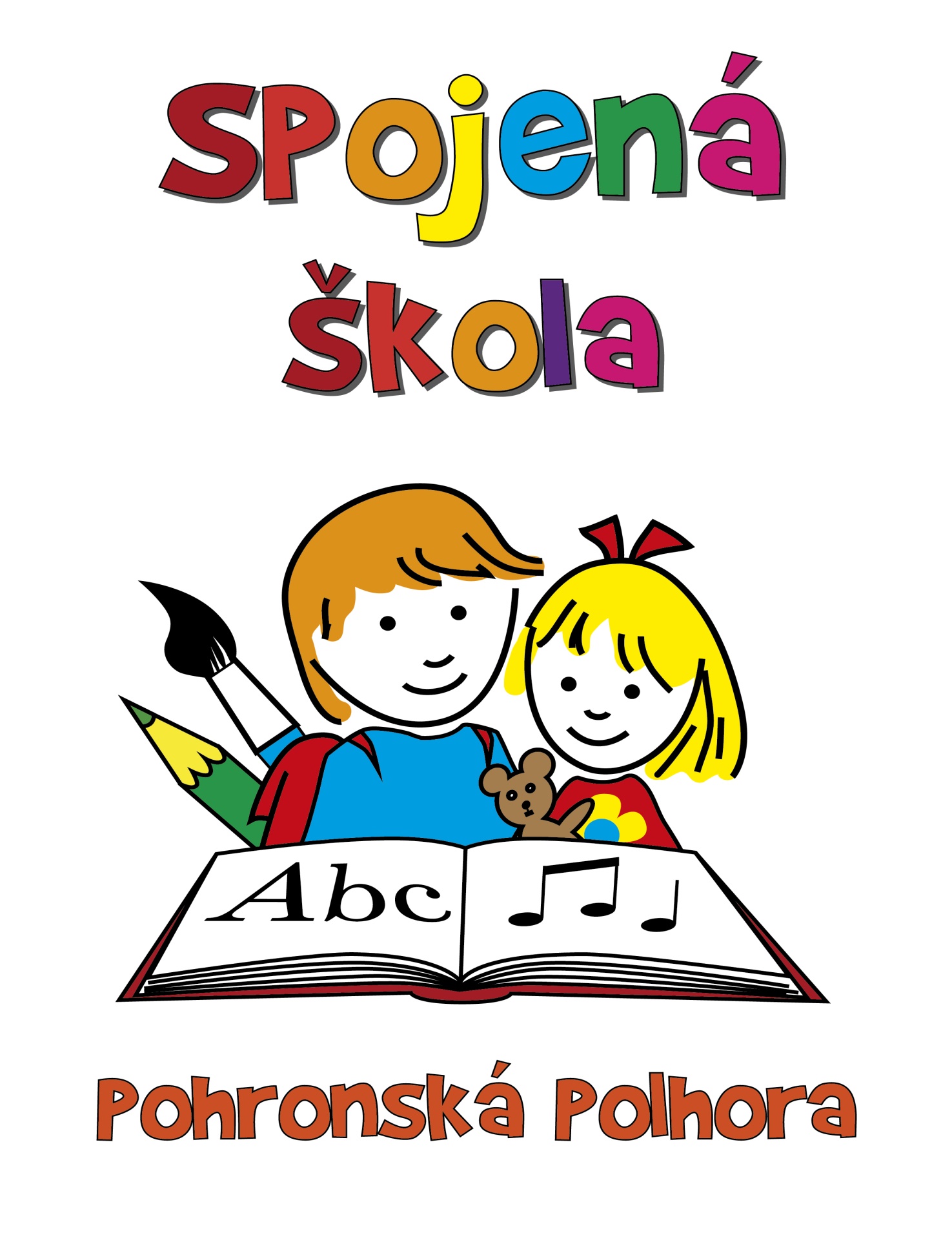 Školský vzdelávací program,,Nádej pre každého“B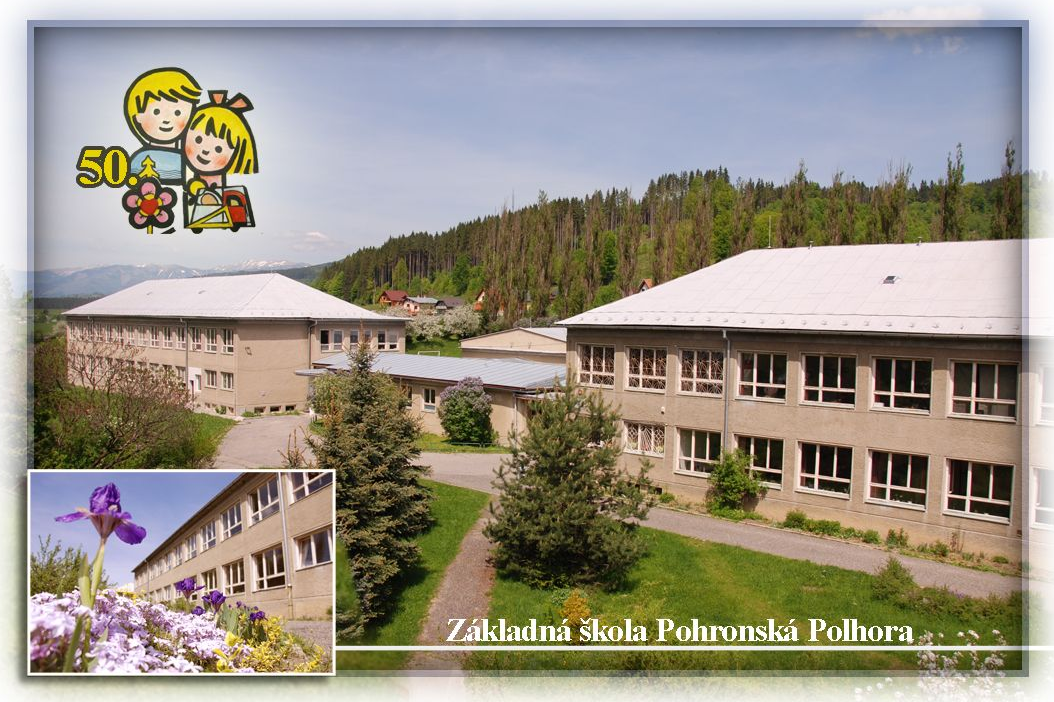 Vyučovací jazyk: slovenský                                         	 Študijná forma: denná                                                  	 Druh školy: štátna                                                          	 Predkladateľ: PaedDr. Drahomíra TereňováNázov školy:	Spojená škola, Hlavná 1, 976 56 Pohronská Polhora Adresa: 	Pohronská Polhora, Hlavná 1, PSČ 976 56 IČO: 		37828428Riaditeľ školy: PaedDr. Drahomíra TereňováKoordinátor pre tvorbu ŠVP: Viktória Mojžišová, Dis. Art.Ďalšie kontakty: mob.:0903999139, e-mail: sspolhora@gmail.com Zriaďovateľ: Názov: Obec Pohronská PolhoraAdresa: Obecný úrad, Hlavná 62, 976 56 Pohronská PolhoraKontakty: telefón: 0914313313Platnosť dokumentu od 1.9.2018 do 31. 8. 2019Podpis riaditeľa:_______________ Zmeny programu:Dátumy schvaľovania PR a RŠ:Schválené radou školy:				25.10.2018Schválené pedagogickou radou:			31.08.2018				             pečiatka školy	.................................................................               			..................................................................         PaedDr. Drahomíra Tereňová                                             PhDr. Sylvia Kurtíková                 riaditeľka školy                                                     	predsedníčka Rady školyOBSAH 1. Charakteristika základného umeleckého vzdelávania 2. Stupne základného umeleckého vzdelania a ich charakteristika3. Všeobecná charakteristika ZUŠ 4. Organizácia výchovno-vzdelávacieho procesu v základných umeleckých školách 5. Prijímanie žiakov na štúdium, organizácia prijímacieho konania6. Charakteristika žiakov7. Ukončovanie štúdia v základnej umeleckej škole8. Spôsob, podmienky ukončovania výchovy a vzdelávania a vydávanie dokladu o získanom vzdelaní 9. Charakteristika pedagogického zboru10. Projekty 11. Spolupráca s rodičmi a inými subjektmi12. Priestorové a materiálno-technické podmienky školy13. Finančné zabezpečenie14. Škola ako životný priestor15. Podmienky na zaistenie bezpečnosti a ochrany zdravia pri výchove a vzdelávaní16 Organizácia školského roku 17. Školský učebný plán 18. Návrh voľných hodín a nepovinne voliteľných predmetov 19. Učebný plán20. Učebné osnovy 21. Vnútorný systém kontroly a hodnotenia 22. Záver I. Charakteristika základného umeleckého vzdelávania ZUŠ svojimi špecifickými vzdelávacími a kultúrno-výchovnými cieľmi, obsahom a organizáciou umeleckého vzdelávania v značnej miere spĺňa atribúty školy s významným kultúrno-výchovným poslaním. ZUŠ vytvárajú podmienky pre aktívnu umeleckú činnosť žiakov škôl a stávajú sa tak významnou a zmysluplnou súčasťou programu výchovy a vzdelávania a účinným nástrojom úsilia proti negatívnym prejavom. ZUŠ poskytuje umelecké vzdelávanie pre veľmi širokú vzorku záujemcov o štúdium, vo vekovom rozpätí detí predškolského veku až dospelých uchádzačov. Vzhľadom na špecifiká umeleckého vzdelávania si základná umelecká škola aj v súčasnosti zachováva rozsah svojej pôsobnosti tak ako v predchádzajúcom období. Záujemcom o štúdium ponúka prípravné štúdium, základné štúdium, ktoré sa člení na I. a II. stupeň, rozšírené štúdium, skrátené štúdium a štúdium pre dospelých. Väčšina žiakov navštevujúcich ZUŠ uplatní nadobudnuté vedomosti, zručnosti a návyky priamo v rámci záujmovej umeleckej činnosti alebo v individuálnej umeleckej tvorbe. ZUŠ poskytuje mnohým svojim žiakom v rámci základného štúdia základné umelecké vzdelanie v uvedených stupňoch, ktoré je východiskom pre ďalšie umelecké vzdelávanie. Z tohto dôvodu možno chápať štúdium v ZUŠ ako prípravu mnohých žiakov pre ich profesionálne pôsobenie v oblasti umenia. V ZUŠ možno zriadiť hudobný, výtvarný, tanečný a literárno-dramatický odbor, odbor audiovizuálnej a multimediálnej tvorby. V hudobnom odbore získavajú žiaci hudobné vedomosti a rozvíjajú svoje zručnosti v hre na strunových, klávesových, dychových, bicích nástrojoch a v sólovom a zborovom speve, v komornej a orchestrálnej hre. Vo výtvarnom odbore získavajú žiaci základné vedomosti v oblasti výtvarného umenia, rozvíjajú svoje schopnosti v predmetoch kresba, maľba, grafika, modelovanie dekoratívne činnosti a v ďalších nepovinných predmetoch. V tanečnom odbore získavajú žiaci základné informácie z dejín tanečného umenia a rozvíjajú svoje pohybové schopnosti v predmetoch hudobno-pohybová výchova, tanečná príprava, klasický tanec, ľudový tanec, kreatívny tanec, džezový tanec, historický tanec, moderný tanec, tance iných národov, pantomíma a v nepovinnom predmete súborová práca. Literárno-dramatický odbor je syntetizujúcim odborom, ktorý obsahuje dramatické, pohybové, rečové, prednesové a slovesné tvorivé činnosti, hru s bábkou a písané slovo, prostredníctvom ktorých pôsobí na celkový rozvoj myslenia, cítenia a konania žiakov. 2. Stupne základného umeleckého vzdelania a ich charakteristika Podľa ustanovenia § 17 ods. 1 zákona o výchove a vzdelávaní môže žiak získať úspešným absolvovaním vzdelávacieho programu odboru vzdelávania v ZUŠ základné umelecké vzdelanie.  Základné umelecké vzdelanie sa člení na: a) primárne umelecké vzdelanie, ktoré získa žiak úspešným absolvovaním posledného ročníka vzdelávacieho programu pre prvú časť prvého stupňa základného štúdia ZUŠ; dokladom o získanom stupni vzdelania je vysvedčenie s doložkou, b) nižšie sekundárne umelecké vzdelanie, ktoré získa žiak úspešným absolvovaním posledného ročníka vzdelávacieho programu pre druhú časť prvého stupňa základného štúdia ZUŠ; dokladom o získanom stupni vzdelania je vysvedčenie s doložkou.   Medzinárodná štandardná klasifikácia vzdelávania (ISCED – International Standard Classification of Education) Pre vypracovanie Štátneho vzdelávacieho programu podľa jednotlivých stupňov vzdelávania používame aj na Slovensku klasifikáciu ISCED (UNESCO, 1999) pre obsahové oblasti vzdelávania, podľa ktorej sa postupuje v Európskej únii a ktorú akceptujú aj iné medzinárodné organizácie (napr. OECD). Základný stupeň umeleckého vzdelania, podľa International Standard Classification of Education (ďalej len ISCED), poskytujú v Slovenskej republike základné umelecké školy . V tejto súvislosti ide o primárne vzdelanie – 1B a nižšie sekundárne vzdelanie – 2B. Zároveň sú ZUŠ súčasťou sústavy základných a stredných škôl.  Medzinárodná klasifikácia vzdelávania ISCED Stupeň ISCED Stupeň školskej sústavy opis v slovenskom školskej sústave ISCED 0 Predprimárne vzdelávanie nultého stupňa – všetky druhy vzdelávania predchádzajúce primárnu úroveň Vzdelávanie prebiehajúce v materských školách.ISCED 1 ISCED 1B Primárne vzdelávanie – vzdelávanie na primárnej úrovni.Primárne umelecké vzdelanie 1. časť I. stupňa základného štúdia ZUŠ ISCED 2 ISCED 2B Nižšie sekundárne vzdelávanie – vzdelávanie na nižšom sekundárnom stupni. Nadväzuje na primárne vzdelávanie pred vstupom na vyššie sekundárne vzdelávanie. Nižšie sekundárne vzdelávanie 2. časť I. stupňa základného štúdia ZUŠ Prvá časť prvého stupňa základného štúdia – primárne umelecké vzdelanie – ISCED 1 B a) Základné štúdium sa člení na prvý stupeň, ktorý nadväzuje na prípravné štúdium a na druhý stupeň, ktorý nadväzuje na prvý stupeň základného štúdia. Štúdium na prvom stupni má najviac deväť ročníkov a na druhom stupni má najviac štyri ročníky. Je určené pre žiakov, ktorí preukázali požadovanú úroveň umeleckých schopností, zručností a návykov umožňujúci ich ďalší úspešný rozvoj v príslušnom umeleckom odbore.b) Prvý stupeň základného štúdia sa člení na prvú časť, ktorá má najviac štyri ročníky a na druhú časť, ktorá má najviac päť ročníkov. Úspešným absolvovaním posledného ročníka prvej časti prvého stupňa základného štúdia získa žiak primárne umelecké vzdelanie. Ťažisko výučby spočíva v zapojení poznávacieho procesu (v zmysle racionálnom i mimoracionálnom) do vzťahu s tvorením. Ciele primárneho vzdelávania Súčasná ZUŠ svojimi špeciálnymi vzdelávacími a kultúrno-výchovnými cieľmi, obsahom a organizáciou vzdelávania v značnej miere spĺňa požadované atribúty školy s významným kultúrno-výchovným poslaním. Mala by teda:vytvárať podmienky pre aktívnu umeleckú činnosť žiakov základných a stredných škôl v čase mimo vyučovania v popoludňajších hodináchzmysluplne sa stať významnou a zmysluplnou súčasťou programu výchovy a vzdelávaniapreventívne pôsobiť ako nástroj úsilia proti negatívnym prejavom správania, drogovej závislosti a kriminaliterozvíjať a vytvárať najvhodnejšie podmienky na formovanie určitých vlastností osobnostikoordinovať formovanie určitých vlastností a postojov osobnosti počas psychického a somatického vývoja jedinca, obzvlášť dôležité pri rozvíjaní schopností a najmä zručností a návykov, ktoré sú predmetom umeleckého vzdelávaniazosúladiť činnosti viacerých systémovV postpubertálnom období a v období adolescencie ich už spravidla nie je možné efektívne rozvíjať. Vyššie uvedené je potrebné chápať v súvislosti so špecifikami výchovy a vzdelávania v jednotlivých umeleckých odboroch. Preto aj odporúčaný vek na prijatie do ZUŠ je uvedený v platných učebných plánoch pre ZUŠ podľa jednotlivých umeleckých odborov. Z toho vyplýva opodstatnenosť, v mnohých prípadoch nevyhnutnosť, začať umelecké vzdelávanie v mladšom školskom, prípadne už v predškolskom veku dieťaťa. Učebné plány to umožňujú. Z vyššie uvedeného jednoznačne vyplývajú nasledovné ciele: • rozvíjať kreatívne myslenie, • rozvíjať emočnú inteligenciu, pestovať zmysel pre dobro a krásu, • budovať v dieťati hodnotový systém a obranyschopnosť voči tlaku reklamy, gýču, preferencii materiálnych hodnôt a pod., • usmerňovať dieťa k vyšším duchovným hodnotám, • prispôsobovať sa potrebám konkrétnych oblastí, zohľadňovať nové trendy vo vývoji umení, • viac sa venovať vývoju vkusovej orientácie detí, • úzka spoluprácu ZUŠ nielen so základnými školami v mieste pôsobenia, ale i s obcou, kultúrnymi centrami či umeleckými súbormi v mieste školy a pod., • sústavne vzdelávať a rozširovať obzor žiakov – nielen ich odbornej umeleckej úrovne, ale i v oblasti komunikačno-ľudskej,•rozvíjať v miere primeranej veku i jedinečnosti žiaka ľudové tradície v regionálnom cítení a poznaní• využívať systém projektového vyučovania je možné realizovať dvojakým spôsobom: 1. formou vytvárania integratívnych hudobno-scénických a výtvarných projektov rôznych typov (vyžaduje medziodborovú spoluprácu v rámci škôl, prípadne i zaangažovanie profesionálnych umelcov z umeleckých súborov, pôsobiacich v mieste školy) alebo 2. analytickým spôsobom v rámci teoretických predmetov. Druhá časť prvého stupňa základného štúdia ZUŠ – nižšie sekundárne umelecké vzdelanie – ISCED 2 B Prvý stupeň základného štúdia sa člení na prvú časť, ktorá má najviac štyri ročníky a na druhú časť, ktorá má najviac päť ročníkov. Úspešným absolvovaním posledného ročníka druhej časti prvého stupňa základného štúdia získa žiak nižšie sekundárne umelecké vzdelanie. Nižšie sekundárne vzdelávanie – vzdelávanie na nižšom sekundárnom stupni. Nadväzuje na primárne vzdelávanie pred vstupom na vyššie sekundárne vzdelávanie - 2. časť I. stupňa základného štúdia ZUŠ. Predpokladom dosiahnutia cieľov nižšieho sekundárneho umeleckého vzdelania je zaistenie kontinuity a plynulého prechodu z primárneho na nižšie sekundárne vzdelanie. Uvedený stupeň vzdelania ZUŠ zodpovedá spravidla nižšiemu sekundárnemu vzdelaniu na základnej škole (5. – 8. ročník). Nadväzuje na primárne vzdelanie v jednotlivých odboroch ZUŠ. Základom nižšieho sekundárneho vzdelania je hlbšie rozvíjanie a utvrdzovanie odborných zručností, uprednostňovanie kreativity žiakov schopnosťou hľadať a nachádzať originálne riešenia, príprava na štúdium v odborných umeleckých školách alebo v amatérskej umeleckej sfére. Ťažisko výučby spočíva v zapojení poznávacieho procesu (v zmysle racionálnom i mimoracionálnom) do vzťahu s tvorením. ZUŠ formujú žiakov mnohostranne, priamo ovplyvňujú ich odborný umelecký rast variabilnými študijnými programami a alternatívnymi metódami práce. Vychováva návštevníkov kultúrnych umeleckých podujatí, pre ktorých sa umenie stáva neoddeliteľnou súčasťou ich života. Pre najtalentovanejších žiakov a pre  štúdium pre dospelých, ktorí majú zvlášť intenzívny záujem o štúdium v rôznych odboroch ZUŠ pokračuje rozšírené štúdium z primárneho vzdelania až do ukončenia nižšieho sekundárneho umeleckého vzdelania. Zaradenie žiaka do rozšíreného štúdia navrhuje triedny učiteľ. Návrh predkladá riaditeľovi školy do 31. marca školského roka, ktorý predchádza školskému roku, v ktorom má byť žiak zaradený do rozšíreného štúdia. Ciele nižšieho sekundárneho umeleckého vzdelania Umelecké školstvo na Slovensku predstavuje ucelenú sústavu škôl, ktoré poskytujú mladej generácii možnosť rozvíjať svoj talent a nadanie v niektorej z tvorivých umeleckých disciplín. Jednotlivé zložky tejto sústavy a ich výstupy sú uspôsobené tak, že umožňujú žiakovi pokračovať v umeleckej príprave na vyššom stupni (konzervatórium, stredné umelecké odborné školy, pedagogické školy a pod.) a postupne sa kvalifikovať pre profesionálny výkon niektorého umeleckého povolania alebo sa stať umeleckým amatérom. Súčasná ZUŠ svojimi špeciálnymi vzdelávacími a kultúrno-výchovnými cieľmi, obsahom a organizáciou vzdelania v značnej miere spĺňa požadované atribúty školy s významným kultúrno-výchovným poslaním. ZUŠ vytvárajú podmienky pre aktívnu umeleckú činnosť žiakov základných a stredných škôl v čase mimo vyučovania v popoludňajších hodinách, ich náplň sa tak stáva významnou a zmysluplnou súčasťou programu výchovy a vzdelávania a účinným nástrojom úsilia proti negatívnym prejavom správania, drogovej závislosti a kriminalite. Z vyššie uvedeného jednoznačne vyplývajú nasledovné ciele: • upevňovať kreatívne myslenie, • naďalej rozvíjať emočnú inteligenciu, • neustále pestovať zmysel pre dobro a krásu, • pokračovať v budovaní hodnotového systému žiaka a obranyschopnosti voči tlaku reklamy, gýču, preferencii materiálnych hodnôt a pod., • usmerňovať žiaka k vyšším duchovným hodnotám, • prispôsobovať sa potrebám konkrétnych oblastí, zohľadňovať nové trendy vo vývoji umení, • usmerňovať vkusovú orientáciu žiakov, • naďalej úzko spolupracovať nielen so základnými školami v mieste pôsobenia, ale i s obcou, kultúrnymi centrami či umeleckými súbormi v mieste školy a pod., • sústavne vzdelávať a rozširovať obzor žiakov – nielen ich odbornej umeleckej úrovne, ale i v oblasti komunikačno-ľudskej, • využívanie systému projektového vyučovania je možné realizovať dvojakým spôsobom:1. formou vytvárania integratívnych výtvarno-hudobno-scénických projektov rôznych typov (vyžaduje medziodborovú spoluprácu v rámci škôl, prípadne i zaangažovanie profesionálnych umelcov z umeleckých súborov, pôsobiacichv mieste školy ) alebo 2..analytickým spôsobom v rámci teoretických predmetov, • primerane veku rozvíjať kľúčové spôsobilosti, zmysluplné základné vedomosti a znalosti a vypestovať základ pre záujem o celoživotné vzdelávanie,• naďalej upevňovať povedomie národného a svetového kultúrneho dedičstva, • precizovať záujem a potrebu zmysluplnej aktivity a tvorivosti,• rozvíjať jedinečnosť žiaka na základe jeho učebného štýlu a inklinovaniu k umeniu,• prehlbovať záujem a potrebu ľudových tradícií a folklóru v rámci svojho regiónu.3. Všeobecná charakteristika ZUŠ 25.august 2006 je zapísaný v školskej kronike ako dátum vzniku samostatnej ZUŠ v Pohronskej Polhore, so sídlom Hlavná 1, 976 56 Pohronská Polhora. Iniciatíva vyšla od pani riaditeľky Mgr. Anny Vraniakovej, pretože veľký počet žiakov ZŠ navštevovalo okolité ZUŠ-ky. Priebežná práca, vedenie školy, jej úspechy sú vpísané do školskej kroniky a zachytené sú aj na webovom sídle www. zsppolhora.edupage.orgŠkola je situovaná na rozhraní dvoch susediacich obcí. Je spádovou školou i pre žiakov z Michalovej. Má dobré podmienky pre zabezpečovanie výchovy a vyučovania v zmysle Štatútu školy. Zriaďovateľom školy je podľa zriaďovacej listiny  Obec Pohronská Polhora. Predmetom činnosti je poskytovanie povinného primárneho a nižšieho stredného vzdelávania v rámci všeobecne záväzných právnych predpisov formou povinných a voliteľných nepovinných predmetov vo výchovno-vyučovacom procese. JE PLNOORGANIZOVANOU ŠKOLOU, MÁ 2 ODBORY:    HUDOBNÝ (HO),  VÝTVARNÝ (VO).  VYUČUJE SA NA 4 STUPŇOCH ŠTÚDIA :  PRÍPRAVNÝ (PŠ: PHV, PTV, PVV)  ZÁKLADNÝ – I. STUPEŇ – 1., 2. ČASŤ;  ZÁKLADNÝ – II. STUPEŇ;  ŠTÚDIUM PRE DOSPELÝCH (ŠPD).  DĹŽKA ŠTÚDIA:  PŠ - 1 – 2 ROKYHO, TO, VOSTUPEŇ – 1.ČASŤ, I. STUPEŇ – 2. ČASŤ MAXIMÁLNE 5 ROKOV II. STUPEŇ A ŠPD – VŠETKY ODBORY MAXIMÁLNE 4 ROKY  FORMA ŠTÚDIA:  individuálne a skupinové vyučovanie,  rozšírené vyučovanie,skrátené vyučovanie.ZOZNAM študijných odborov a učebných odborov a ich zameraní na ZUŠ (HO):hra na nástrojoch: klavír, keyboard, akordeón, husle, gitara, zobcová flauta – rôzne druhy, priečna flauta, saxofón, bajan, kontrabas, spev, hlasová výchova;    hudobná náuka,  základy hudobnej kompozície,  sprievod, komorná hra, komorný a zborový spev, hra v súbore,  hra z listu, obligátne nástroje, hra na nástroji, improvizácia  výtvarný odbor: výtvarná výchova obsahuje kresba, maľba, grafika, dekoratívne činnosti, modelovanie a práca s materiálom a voliteľné predmety.Umelecké vzdelávanie v ZUŠ sa bude uskutočňovať podľa nového ŠVP v školskom roku 2018/2019 v nadväznosti na ustanovenie § 161 ods. 8 školského zákona v prípravnom štúdiu, v prvom stupni základného štúdia, v prvom a druhom ročníku II. stupňa základného štúdia a štúdia pre dospelých výtvarného odboru a v prvom až treťom ročníku II. stupňa základného štúdia a štúdia pre dospelých v hudobnom; V každom nasledujúcom školskom roku sa bude podľa neho postupovať v príslušnom nasledujúcom ročníku II. stupňa základného štúdia a štúdia pre dospelých. Do obdobia, keď sa rámcové učebné plány nového ŠVP začnú uplatňovať aj v príslušných nasledujúcich ročníkoch druhého stupňa základného štúdia a v štúdiu pre dospelých sa bude na tomto stupni štúdia v hudobnom, tanečnom, výtvarnom postupovať podľa „učebných plánov pre základnú umeleckú školu, ktoré schválilo Ministerstvo školstva Slovenskej republiky dňa 22. decembra 2003 pod číslom 11215/2003 s platnosťou od 1. septembra 2004“ a učebných osnov schválených ministerstvom.Charakteristika školského vzdelávacieho programu1. Pedagogický princíp školyVýchovu a vzdelávanie na našej škole sme sa budeme snažiť stavať na štyroch pilieroch: učiť sa poznávať, učiť sa konať, učiť sa žiť spoločne, učiť sa byť (medzinárodná komisia UNESCO – Vzdelávanie pre 21.stor.)v spojení s  umením.učiť sa poznávať – vzbudiť v deťoch túžbu po poznaní, pomôcť pochopiť umelecké vzdelanie ako zvyšovanie osobnej hodnoty, vedieť prekonávať prekážky v učení aj za pomoci druhých;učiť sa konať – vedieť nadobudnuté poznatky použiť v praxi, rozvíjať u detí sebaprijatie, sebadôveru, sebakontrolu;učiť sa žiť spoločne- rozvíjať pochopenie, úctu a toleranciu k ľuďom, vedieť správne komunikovať, spolupracovať, deliť sa, osvojiť si prosociálne správanie;učiť sa byť – rozvíjať vlastnú osobnosť, samostatný úsudok, osobnú zodpovednosť poznať seba samého a svoju hodnotu.Škola i naďalej bude preferovať procesy vo výchove a vzdelávaní potrebné na zmenu tradičnej školy na tvorivú:Tvorivú aktivitu každého- učiteľa i žiakaPozitívny vzťah k sebe, k iným , k svetu a k práci,Celoživotné vzdelávanie ako prispôsobovanie sa meniacim spoločenským trendom,Kreativitu pri chápaní sveta ako neustále otvoreného systému umožňujúcemu zdokonalenie s možnosťou korekcie.Na tomto základe učiteľ bude pôsobiť ako facilitátor- pomocník, ktorý pomáha žiakovi učiť sa . Na realizáciu pedagogického princípu je potrebné pomenovať princípy = hodnoty školy:Hodnotový systém školyDôvera a úctaSloboda a zodpovednosťAkceptovanie rozdielovKooperáciaAktívne učenie saTradície a kultúrne dedičstvoZdravé sebavedomie a starostlivosť o vlastné zdravieKvalita životného prostredia2.Stratégia školy:Vytvoriť efektívne prostredie na výchovu umelecky, emocionálne, sociálne a rozumovo jedinečných osobností, schopných získanú všestrannú umeleckú múdrosť a hodnoty aplikovať v spoločenskom aj osobnom živote. Vízia školy,,Škola plná šťastných umelcov pripravených na život“Profilácia školy:Profilovanie programového zamerania ZUŠ: a) vyučovanie podľa experimentálne overeného inovačného programu Projektové vyučovanie hudobnej náuky (možnosť uplatnenia prierezových tém, výchova k riešeniu problémov, k samoštúdiu, ku komunikácii a tolerancii, využitiu IKT a pod.); b) výchova k spolupráci – projekty a verejné aktivity, práca v súboroch, telesách, komorných zoskupeniach a pod.(viď projekty, telesá) ; c) podporovanie k tvorivosti d) podporovanie zdravej súťaživosti (súťaže – aktívna účasť žiakov, celoslovenských súťaží a školských súťaží a prehliadok)e) rozvoj bazálnej a  komunikačnej gramotnostif)rozvoj regionálnej kultúry - šírenie tradícií a kultúrneho dedičstva našich predkov  a regiónu Úspešným absolvovaním všeobecnovzdelávacieho programu prvého až štvrtého ročníka žiak získa primárne vzdelanie.Ciele školyKompetencie v riadení školy - založená na prerozdeľovaní úloh a na spolurozhodovaní.Systém výučby - založený na zavádzaní nových metód práce, nových vyučovacích postupoch, zavádzaní informačných technológií do učebných osnov, komunikácia  prostredníctvom internetu.Systém výchovy, založený na partnerstve učiteľ - žiak, vyznačujúci sa rešpektovaním oboch  strán, využívajúci pozitívne vzory.Ciele rozvoja školy sa zameriavajú na tri kľúčové oblasti, ktoré sú ťažiskom práce celého kolektívu a ktoré sa vo veľkej miere podieľajú na vytváraní imidžu školy. Sú tovýchovno-vzdelávacia oblasťriadiaca oblasťekonomická oblasťA Ciele zmien vo výchove a vzdelávaní Hlavným zdrojom rozvoja krajiny k znalostnej spoločnosti sú informácie a znalosti a ich efektívne využívanie. Novými cieľmi a obsahom vzdelávania už nemôže byť iba osvojovanie si faktických vedomostí v jednotlivých predmetoch, ale schopnosť žiakov so získanými poznatkami efektívne pracovať. Na základe predstáv členských štátov EÚ sa spracúvajú kľúčové kompetencie v oblastiach vzdelávania, s ktorými sme sa stotožnili a budú patriť medzi naše prvoradé úlohy:	skvalitňovať výchovno-vzdelávací proces, orientovať sa na systematické zisťovanie poznatkov žiakov podľa vzdelávacích štandardov jednotlivých predmetov i ročníkov a pokračovať v premene tradičného encyklopedického – memorovacieho školstva na tvorivo - humánnu výchovu a vzdelávanie s dôrazom na aktivitu a výchovu,  pracovať podľa najnovších osvedčených metód a foriem práce;venovať pozornosť ovládaniu hudobného a výtvarného jazyka na čo najvyššej úrovni, taktiež podporovať rozvoj  čitateľskej  gramotnosti (čítanie s porozumením), a tým aj logického myslenia žiakov, vytvoriť podmienky na osvojenie metód individuálneho štúdia a využívania rôznych informácií, prácu v skupine a preberania zodpovednosti na seba; klásť dôraz na počítačovú a informačnú, finančnú gramotnosť -  podporiť záujem detí, mládeže i dospelých pracovať s informačnými technológiami (kurzy pre verejnosť, krúžky), využiť vzdelávacie programy na CD;podporovať rozvoj detí vo všetkých odboroch - podporiť zapájanie žiakov do predmetových súťaží,  výstav a ďalších prospešných aktivít;rozširovať obzor detí v medziľudských a občianskych  kompetenciách - výchovným pôsobením všetkých pedagogických i nepedagogických zamestnancov školy chcieť dosiahnuť to, aby sa žiaci našej školy nebáli osloviť dospelých, prípadne svojich spolužiakov a požiadať ich o pomoc, či pomoc ponúknuť; kvalitnou pedagogickou prácou i výchovou všetkých učiteľov a spoluprácou s rodičmi sa snažiť dosiahnuť to, aby žiak našej školy mal primerané sebavedomie a dostatočný prehľad "o živote", právne povedomie na potrebnej úrovni, aby si vedel utvoriť a obhájiť svoj názor - primerane svojmu veku;zveľaďovať vzťah k regionálnym tradíciám a rozvoju národného povedomia;dbať o rešpektovanie ľudských práv žiakov - a to včasným odhaľovaním prejavov šikanovania alebo psychického nátlaku tak zo strany spolužiakov, ako aj zo strany pedagógov, snažiť sa naučiť správne identifikovať a analyzovať problémy, navrhovať ich riešenia a vedieť ich riešiť; zvýšenú pozornosť venovať klasifikácii správania žiakov - posilniť úctu žiakov k rodičom a ostatným osobám, ku kultúrnym a národným hodnotám, snažiť sa naučiť ich  sa kontrolovať a regulovať svoje správanie, starať sa a chrániť si svoje zdravie;podporiť humanizáciu výchovno-vzdelávacieho procesu, vylepšiť interakčné vzťahy, vo vyučovaní uplatniť ITV (integrované tematické vyučovanie), zamerať sa na rozvoj kľúčových kompetencií: komunikačné schopnosti a spôsobilosť, personálne a interpersonálne schopnosti, schopnosti tvorivo a kriticky riešiť problémy a pod.;posilniť zdravý životný štýl žiakov osobitnú pozornosť venovať nadaným, talentovaným a tvorivým žiakom - zapájanie žiakov do súťaží, výstav a ďalších prospešných aktivít; podporiť pozitívny vzťah ku aktivitám;	podporovať spoluprácu s inými školami - a to nielen v oblasti súťaží, ale aj v metodickej činnosti a na porovnávanie úrovne  práce žiakov i učiteľov; rozšíriť ponuky krúžkovej i mimoškolskej činnosti žiakov;snažiť sa o prepojenie výchovno-vzdelávacej práce základnej umeleckej školy s materskou školou a základnou školou - tematickým zameraním činnosti ZUŠ,ZŠ  i MŠ, spoločné podujatia (vzdelávacie, kultúrne - v rámci školy i obce.)B.Ciele zmien a rozvoja školy v riadiacej oblasti Riadiť znamená aktívne ovplyvňovať činnosť školy, cieľavedome pôsobiť na jej zdokonaľovanie, racionalizáciu a optimalizáciu výchovno-vzdelávacej práce, vytvárať primerané materiálno-technické podmienky a organizačné štruktúry, účelne využívať informačnú sieť.Školu budeme riadiť v duchu humanizmu,  demokracie, ale hlavne víziou je dostať  našu školu medzi konkurencieschopné školy v našom regióne i okrese. Záleží nám na príjemnej atmosfére na pracovisku. Budeme podporovať úprimnosť, dôveru, tolerantné správanie, spoluprácu, vzájomnú pomoc, otvorenú komunikáciu a spravodlivé hodnotenie. Takto budeme viesť žiakov i pedagógov, aby boli voči sebe ohľaduplnejší a ľudskejší, pretože len pozitívne vzťahy na škole prispievajú k utváraniu dobrého vzťahu žiakov a pedagógov k škole, k učeniu, k formovaniu vyrovnanej osobnosti žiaka, k jeho sebadôvere a radosti z dobre vykonanej práce či nadšenia túto prácu vykonávať. Svoju činnosť a aktivity chceme orientovať nielen v prospech školy, ale rozšíriť ich v prospech mládeže a obyvateľov obce: budeme dôsledne dodržiavať právne predpisy, budeme venovať pozornosť  vytvoreniu kladného imidžu školy, podporíme  spoluprácu budeme budovať dobré interaktívne vzťahy a otvorenú komunikáciu založenú na dôvere,budeme hľadať vhodné motivačné činitele pre žiakov i zamestnancov, zapojíme ich do tvorby plánov a vytyčovania cieľov, do riešenia problémov, vyzdvihneme aj menšie dosiahnuté výsledky,budeme rešpektovať záujmy žiaka aj učiteľa s úsilím zabezpečiť ich osobný rozvoj  (kognitívny, emocionálny a sociálny),budeme spolupracovať s rodičmi - nebudeme len podávať informácie o prospechu a správaní žiakov, ale zapojíme ich do školských aktivít a do vylepšovania školy, pozorne vypočujeme ich názory i pripomienky a predídeme tak konfliktom, poskytneme poradenskú službu, konzultácie; budeme mať pre nich vždy otvorené dvere,budeme podporovať a zároveň kontrolovať prácu metodických orgánov - ako MZ na  I. stupni,  tak všetkých PK na II. stupni našej školy, budeme viesť pedagogických zamestnancov, aby analyzovali svoju prácu, videli v nej kladné i záporné stránky, aby dokázali zovšeobecňovať svoju skúsenosť a tvorivo využívali skúsenosti iných,umožníme ďalšie vzdelávanie pedagógov - budeme sa snažiť zvyšovať právne vedomie všetkých zamestnancov školy, uvoľníme ich na školenia, semináre a prednášky a kvalifikačné skúšky a zabezpečíme tak príliv progresívnych metód a foriem práce, budeme pravidelne kontrolovať plnenie úloh, dosahovanie cieľov a budeme robiť rozbor nedostatkov,budeme viesť zamestnancov k sebakontrole a k overovaniu svojich pracovných postupov,budeme zisťovať mieru spokojnosti žiakov, rodičov a zamestnancov s klímou školy, s riadením a s aktivitami (východisko k ďalšiemu zlepšovaniu riadiacej práce),budeme dbať o vytváranie  dobrých osobných vzťahov -  aby všetci zamestnanci školy boli dobrým príkladom a vzorom pre žiakov.Ciele zmien a rozvoja školy v ekonomickej oblasti 	Fungovanie školy ako právneho subjektu dáva možnosť škole byť samostatnou a nezávislou, ale zabezpečenie tejto oblasti práce je vo veľkej miere závislé od finančnej dotácie štátu a podpory obce, rodičovského združenia a sponzorov.Financovanie škôl a školských zariadení je v posledných rokoch neuspokojivé a vedenie školy dostáva často do ťažkých situácií. Najviac problémov zriaďovateľom aj školám prinieslo financovanie školstva z roku 2004. Normatívny spôsob financovania vychádza z počtu žiakov, nezohľadňuje personálne obsadenie zamestnancov ani priestory. S pridelenými finančnými prostriedkami treba narábať efektívne a treba uvažovať aj nad inými legálnymi spôsobmi materiálneho zabezpečenia školy.Pre ekonomickú stabilitu a prosperitu školy budeme:efektívne využívať pridelené finančné prostriedky – dbať na šetrenie energií, sledovať hospodárnu prevádzku školy,usilovať sa o získanie finančnej pomoci zo štrukturálnych fondov,zapájať pedagógov a rodičov do vypracovania projektov,podľa finančných možností realizovať už dané projekty a pomocou nich skvalitniť výchovno-vzdelávací proces – doplniť vybavenie školy modernými učebnými pomôckami, obnovovať knižný fond žiackej a učiteľskej knižnice,usmerniť rodičov a priateľov školy, aby 2% dane poukázali škole,   získavať pre činnosť školy podnikateľov a sponzorov,3. Profil absolventa Profil absolventa primárneho vzdelania -základy umeleckej a kultúrnej gramotnosti, -základy pre osvojenie účinných techník celoživotného učenia sa a pre rozvíjanie ďalších spôsobilostí,-základy používania materinského, štátneho a hudobného a výtvarného jazyka,-váži si seba aj druhých ľudí, -je spôsobilý ústretovo komunikovať a spolupracovať, -je vnímavý k potrebám iných,-je pripravený na prechod na II. stupeň získať nižšie stredné vzdelávanie.Absolvent školy by mal mať osvojené tieto kompetencie/spôsobilosti: Sociálne komunikačné spôsobilostivyjadruje sa súvisle, výstižne a kultivovane formou primeranou primárnemu stupňu vzdelávania,dokáže určitý čas sústredene načúvať, náležite reagovať, používať vhodné argumenty a vyjadriť svoj názor,uplatňuje ústretovú komunikáciu pre vytváranie dobrých vzťahov so spolužiakmi, učiteľmi, rodičmi a s ďalšími ľuďmi, s ktorými prichádza do kontaktu,rozumie rôznym typom doterajších textov a bežne používaným prejavom neverbálnej komunikácie a dokáže na ne adekvátne reagovať,na základnej úrovni využíva technické prostriedky medziosobnej komunikácie,rešpektuje kultúrnu rozmanitosť a preukazuje záujem o primeranú formu medzikultúrnej komunikácie,pozná svoj učebný štýl aj umelecký ku ktorému inklinujeSpôsobilosť v oblasti matematického a prírodovedného myslenia rozvíja si schopnosť objavovať, pýtať sa a hľadať odpovede, ktoré vedú k systematizácii poznatkov.Spôsobilosti v oblasti informačnej a komunikačnej technológie žiak vie používať vybrané informačné a komunikačné technológie pri vyučovaní a učení sa,ovláda základy potrebných počítačových aplikácií, vie používať kreslenie a písanie na počítači,dokáže komunikovať pomocou elektronických médií,uvedomuje si rozdiel medzi reálnym a virtuálnym svetom,rozumie príležitostiam a možným rizikám, ktoré sú spojené s využívaním internetu a mobilných telefónov.Spôsobilosť efektívne sa učiťzískava schopnosť sebareflexie pri poznávaní svojich myšlienkových postupov,na základe poskytovaných možností uplatňuje základy rôznych techník učenia sa a efektívne si osvojuje poznatky a študijné návyky,vyberá a hodnotí získané informácie, spracováva ich a využíva vo svojom učení a v iných činnostiach,zlepšuje svoju vytrvalosť a iniciatívu, hodnotí svoj pokrok, akceptuje spätnú väzbu a uvedomuje si svoje rozvojové možnosti.Spôsobilosť riešiť problémyvníma a sleduje problémové situácie v škole a vo svojom najbližšom okolí, vie rozoznať ozajstný problém, premýšľa o jeho príčinách a navrhne riešenie podľa svojich vedomostí a skúseností z danej oblasti,pri riešení problémov hľadá a využíva rôzne informácie, skúša viaceré možnosti riešenia problému, overuje správnosť riešenia a osvedčené postupy aplikuje pri podobných alebo nových problémoch,pokúša sa problémy a konflikty vo vzťahoch riešiť primeraným (chápavým a spolupracujúcim) spôsobom.Osobné, sociálne a občianske spôsobilostivytvára si pozitívny obraz seba, ktorý podporuje žiacku sebadôveru a vlastný rozvoj,uvedomuje si vlastné potreby a aktívne využíva svoje možnosti,uvedomuje si svoje silné a slabé stránky ako svoje rozvojové možnosti,sústreďuje sa na kvalitu a vhodnosť svojho výberu voľných činností, aktívne si chráni svoje fyzické a duševné zdravie,kontroluje vlastné konanie (vrátane násilných a sebazničujúcich modelov konania) a vie odhadnúť dôsledky svojich rozhodnutí a činov,uvedomuje si svoje práva a povinnosti a aktívne ich realizuje,účinne spolupracuje v skupine, podieľa sa na vytváraní triednych a celoškolských pravidiel,  je zodpovedný a dodržiava dohody,ochotne prijíma nové nápady, prípadne sám prichádza s novými nápadmi a postupmi, diskutuje o nich, prispieva k spoločnej práci,podieľa sa na vytváraní podporujúcej a motivujúcej sociálno-emočnej klímy v triede a dobrých medziľudských vzťahov.Spôsobilosť vnímať a chápať kultúru a vyjadrovať sa nástrojmi kultúrydokáže sa vyjadrovať na úrovni základnej kultúrnej gramotnosti prostredníctvom umeleckých a iných vyjadrovacích prostriedkov,dokáže pomenovať druhy umenia a ich hlavné nástroje a vyjadrovacie prostriedky (na úrovni primárneho vzdelávania),uvedomuje si význam umenia a kultúrnej komunikácie vo svojom živote,cení si a rešpektuje kultúrno-historické dedičstvo a ľudové tradície,rešpektuje vkus iných ľudí a primerane veku dokáže vyjadriť svoj názor a postoj ku vkusu,pozná základné pravidlá, normy a zvyky súvisiace s úpravou zovňajšku človeka,pozná pravidlá spoločenského kontaktu (etiketu),správa sa kultúrne, kultivovane, primerane okolnostiam, situáciám, sociálnym pozíciám a rolovým funkciám,je tolerantný a empatický k prejavom iných kultúr.pozná ľudovú kultúru v regióneProfil absolventa - vzdelanostný model nižšieho stredného stupňa Je založený na kľúčových spôsobilostiach (kompetenciách), ktoré zahrňujú komplex vedomostí a znalostí, spôsobilostí a hodnotových postojov umožňujúcich jednotlivcovi poznávať, účinne konať, hodnotiť, dorozumievať sa a porozumieť si, začleniť sa do spoločenských vzťahov a osobnostne sa rozvíjať - zjednodušene ide o spôsobilosť uplatniť svoje vzdelanie v pracovnom, občianskom, rodinnom a osobnom živote.Kľúčové spôsobilosti sa formujú na základe osobnej praktickej činnosti a skúsenosti a zároveň sú uplatniteľné v životnej praxi. Nevyjadrujú trvalý stav, ale menia svoju kvalitu a hodnotu počas celého života. Nezastarávajú ako vedomosti, ale majú potenciálnu vlastnosť neustále sa rozvíjať (a preto môžu byť základom celoživotného učenia sa a osobnej flexibility). Sú výsledkom a dôsledkom nielen formálneho (školského) vzdelávania, ale aj neformálneho (neinštitucionálneho) vzdelávania. Jednotlivé kľúčové spôsobilosti (kompetencie) sa navzájom prelínajú, prepájajú a majú nadpredmetový programový charakter. Získavajú sa ako produkt celkového procesu vzdelávania a sebavzdelávania, t.j. kompletného vzdelávacieho programu a iných rozvíjajúcich aktivít prebiehajúcich v rámci školy.	Nadväzujúc na spôsobilosti získané v priebehu primárneho vzdelávania absolvent nižšieho stredného  vzdelania  má osvojené tieto kľúčové spôsobilosti:Spôsobilosti k celoživotnému učeniu saje schopný využívať (svoje) osvedčené stratégie učenia sa, pričom si uvedomuje svoje silné a slabé stránky,dokáže uplatniť získané znalosti a spôsobilosti v rozličných (pracovných a mimopracovných) životných situáciách,dosiahol základnú úroveň motivácie k celoživotnému učeniu sa.Sociálno-komunikačné spôsobilostidokáže využívať všetky dostupné formy sociálnej komunikácie,ovláda slovnú zásobu v primeranej škále sociálnych a kultúrnych súvislostí v zvolenom cudzom jazyku tak, že je schopný na primeranej úrovni rozumieť hovorenému slovu, dokáže sa uplatniť v osobnej konverzácii, porozumieť textom a tiež tvoriť texty,uplatňuje komunikáciu smerujúcu k vytváraniu dobrých vzťahov so spolužiakmi, učiteľmi, rodičmi a s ďalšími ľuďmi, s ktorými prichádza do kontaktu,rešpektuje kultúrnu rozmanitosť a uplatňuje primeranú formu medzikultúrnej komunikácie.Spôsobilosť riešiť problémymá osvojené schopnosti a vedomosti na riešenie problémov s využitím znalostí a schopností získaných v rámci základného vzdelania, uplatňuje základné logické operácie, dokáže uplatňovať vedný prístup pri riešení bežných problémov,je schopný vidieť veci problémovo, kriticky myslieť pri hľadaní riešenia, obhájiť si svoje rozhodnutie, je si vedomý svojej zodpovednosti za riešenie problémov a užitočnosti poučenia sa z vlastných chýb a chýb iných.Spôsobilosti občianskechápe význam a podstatu legislatívnych zákonov a spoločenských noriem, je si vedomý svojich práv a povinností v škole i mimo nej, rešpektuje práva ostatných ľudí, pozná a váži si naše kultúrno-historické tradície a dedičstvo,chápe základné ekologické a environmentálne súvislosti a rozhoduje sa v záujme ochrany zdravia jednotlivca i spoločnosti,je pripravený zaujímať sa o dianie a riešenie problémov v spoločnosti.Spôsobilosti sociálne a personálnedokáže spolupracovať v skupine a akceptuje pravidlá práce v tíme, chápe a dokáže prebrať svoju zodpovednosť a spoluzodpovednosť za výsledky spoločnej práce,dokáže sa primerane zapojiť do diskusie, pričom rešpektuje aj iné názory, chápe význam vzájomnej ohľaduplnosti,dokáže zvládať svoje vlastné pocity, chápe ich podstatu, vie do určitej miery regulovať svoje správanie,uvedomuje si svoj skutočný potenciál, osobné kvality a v súlade s tým si projektuje svoj (aktuálny) osobný rozvoj a osobné ciele.Spôsobilosti vnímať a chápať kultúru a vyjadrovať sa nástrojmi kultúrydokáže pomenovať a orientovať sa v umeleckých druhoch a štýloch, používať ich hlavné vyjadrovacie prostriedky, cení si a rešpektuje rôzne prejavy umenia,vie oceniť interkultúrne dedičstvo a historické tradície,pozná pravidlá spoločenského kontaktu (etiketu),správa sa kultivovane, primerane okolnostiam a situáciám.Spôsobilosť uplatňovať základy matematického myslenia a základné schopnosti poznávať v oblasti vedy a technikyrozvíja a používa matematické myslenie na riešenie rôznych praktických problémov v každodenných situáciách a schopnosť (na rôznych úrovniach) používať matematické modely logického a priestorového myslenia a prezentácie má základy prírodovednej gramotnosti, ktoré mu umožnia používať postup uplatňovaný vo vede na primeranej úrovni.Digitálna spôsobilosťrozvíja spôsobilosti založené na základných zručnostiach v oblasti IKT,používa základné postupy pri práci s textom a jednoduchou prezentáciou,využíva zručnosti pri kreslení v grafickom prostredí a spracovávaní grafických informácií,rozumie nahrávaniu a prehrávaniu zvukov a videí,prostredníctvom didaktických hier, edukačných prostredí a encyklopédií využíva IKT v iných predmetoch.Spôsobilosti smerujúce k iniciatívnosti a podnikavostinavrhuje nové úlohy, nové riešenia, vyhľadáva riešenia úloh v nových projektoch,schopnosť plánovať a riadiť prácu.  Profil absolventa Spojenej školy- ZUŠPo ukončení primárneho umeleckého vzdelávania v ZUŠ má ţiak osvojené základy hudobnej, výtvarnej,tanečnej, literárno-dramatickej a prvotnej kultúrnej gramotnosti. Ţiaci majú schopnosť logicky uvaţovať, ovládajú základy hudobnej, výtvarnej, literárno-dramatickej a tanečnej štruktúry, základnú hudobnú, výtvarnú, literárno-dramatickú a tanečnú abecedu, terminológiu a gramotnosť podľa učebných osnov, sú schopní verbálne vyjadriť svoje pocity a postrehy vzťahu výrazových prostriedkov hudby, výtvarného umenia, tanca, slova a ich účinku na seba a na diváka, poslucháča. Sú oboznámení so základnými okruhmi sociálnej funkcie hudby, výtvarnéhoumenia tanečného a literárno-dramatického umenia, slovenskou ľudovou tradíciou (jej zvykoslovím) ako aj tradíciou ostatných národností žijúcich na Slovensku. Ovládajú techniku umeleckej tvorby (alebo interpretácie) na vekovo primeranej úrovni v súlade s učebnými osnovami a individuálnymi dispozíciami žiakov.Preniknutie do štruktúry daných odborov ZUŠ je na vekovo primeranej úrovni a individuálnych schopnostiach žiakov.Po ukončení nižšieho sekundárneho umeleckého vzdelávania v ZUŠ má ţiak upevnené osvojené základy hudobnej, výtvarnej, tanečnej, literárno-dramatickej a kultúrnej gramotnosti. Je schopný logicky uvažovať, odvodzovať abstraktné systémové vzorce, ovláda na vyššej úrovni základy hudobnej, výtvarnej, literárno-dramatickej a tanečnej štruktúry, hudobnú, výtvarnú, literárno-dramatickú a tanečnú abecedu, terminológiu a gramotnosť podľa učebných osnov, je schopný verbálne a neverbálne vyjadriť svoje pocity a postrehy vzťahu výrazových prostriedkov hudby, výtvarného umenia, tanca, slova a ich účinku na seba a na diváka, poslucháča.Žiaci sú oboznámení so základnými okruhmi sociálnej funkcie hudby, výtvarného umenia, tanečného a literárno-dramatického umenia, slovenskou ľudovou tradíciou (jej zvykoslovím) ako aj tradíciou ostatných národností žijúcich na Slovensku. Majú prehľad o historickom vývoji umenia v danom odbore, umeleckých štýloch, formácha tvorcoch. Sú schopní samostatne získavať, spracovať a vyhodnotiť informácie. Ovládajú techniku umeleckej tvorby (alebo interpretácie) na vekovo primeranej úrovni v súlade s učebnými osnovami a individuálnymi dispozíciami žiakov. Preniknutie do štruktúry daných odborov ZUŠ je na vekovo primeranej úrovni a individuálnych schopnostiach žiakov.Absolvent ZUŠ tak získa základy pre osvojenie účinných techník (celoživotného) učenia sa a pre rozvíjanie spôsobilostí. Váži si seba aj druhých ľudí, je spôsobilý ústretovo komunikovať a spolupracovať, je vnímavý k potrebám iných. Získa základy používania odborného jazyka a komunikácie v oblasti hudby, výtvarného umenia, tanečného a literárno-dramatického umenia. Úroveň rozvinutosti kľúčových spôsobilostí, ktoré žiaci dosiahnu na konci programu primárneho a nižšieho sekundárneho umeleckého vzdelania, nie je ukončená. Vytvára len bázu pre následné stupne vzdelania, pre celoživotné učenie sa, pre zapojenie sa do pracovného procesu. Rozvíjanímkľúčových spôsobilostí v životnom kontexte obsahu predmetov je tvorený model absolventa programu primárneho stupňa umeleckého vzdelávania a nižšieho sekundárneho stupňa umeleckého vzdelávania.Prioritou školy je formovanie jedinečnosti žiaka schopného  sa starať o svoje zdravie,  kvalitu vzťahov, o životné prostredie, ktorého neodmysliteľnou súčasťou je rodina a  a jej nezastupiteľné miesto vo výchove a formovaní budúcej spoločnosti.Škola vzhľadom na svoje zameranie a ŠkVP akcentuje osvojenie kľúčových spôsobilostí.Naša škola chce jasne deklarovať, aké sú jej zámery vo vzťahu k potrebám a záujmom žiaka a hodnoty, ktoré považuje za významné a nevyhnutné vo vzťahu k širšiemu prosociálnemu statusu ľudského jedinca a spoločnosti. Školský vzdelávací program Nádej pre každého má ambíciu formovať absolventa školy, ktorý si váži a rešpektuje inú osobnosť, uvedomuje si vlastnú hodnotu a hodnotu iných vo vzájomnej symbióze. Absolvent školy si váži seba i ostatných,  je samostatná i tímová osobnosť. Bude vnímavý, tvorivý, empatický a zručný, teda schopný aplikovať to, čo sa mu v jednotlivých oblastiachŽiak našej školy po jej absolvovaní:ovláda hru na hudobnom nástrojinadobudne základy obligátneho nástrojaovláda prácu s počítačom,hodnotne reprezentuje našu školu,vie nadviazať kontakty s okolím, je samostatný vo svojom rozhodovaní,má základy spoločenského správania,má vybudovaný vzťah k rodine, obci i vlasti,má morálne a etické zásady,dokáže správne argumentovať,vie pracovať samostatne i v kolektíve,pozná svoje silné a slabé stránky,je schopný aplikovať získané kompetenciehodnoty školy si zosobnil a prijal za svoje vlastné.Organizácia výchovno-vzdelávacieho procesu v základných umeleckých školách V ustanoveniach § 50 zákona o výchove a vzdelávaní sú uvedené druhy štúdia, ktoré je možné v ZUŠ organizovať. Zodpovedajú cieľom a obsahu vzdelávania v ZUŠ. Parametre súvisiace s dĺžkou štúdia, jeho cieľmi, obsahom a zameraním sú podrobnejšie spracované v pedagogických dokumentoch. ZUŠ organizuje prípravné štúdium, základné štúdium, štúdium s rozšíreným počtom vyučovacích hodín, skrátené štúdium a štúdium pre dospelých. Prípravné štúdium má najviac dva ročníky. Je určené pre žiakov prvého stupňa základnej 9 školy a pre nadané deti vo veku pred plnením povinnej školskej dochádzky. Je určené na intenzívne diagnostikovanie umeleckých schopností žiaka a jeho následnú profiláciu v príslušnom umeleckom odbore. Základné štúdium sa člení na dva stupne. Prvý stupeň má najviac deväť ročníkov a druhý stupeň má najviac štyri ročníky; aj pre žiakov, ktorí nenavštevovali prvý stupeň základného štúdia, možno zriadiť jednoročné prípravné štúdium. Základné štúdium je určené pre žiakov, ktorí spravidla v rámci prípravného štúdia preukázali príslušnú úroveň umeleckých schopností, zručností a návykov predpokladajúcu ich úspešný rozvoj v danom umeleckom odbore. Rozšírené štúdium je určené žiakom, ktorí v základnom štúdiu preukážu mimoriadne nadanie a vynikajúce študijné výsledky. Formu rozšíreného štúdia možno uplatňovať až vo vyšších ročníkoch štúdia po preukázaní mimoriadnych schopností, zručností a návykov žiaka. Zaradenie žiaka do rozšíreného štúdia navrhuje triedny učiteľ. Návrh predkladá riaditeľovi školy do 31. marca školského roka, ktorý predchádza školskému roku, v ktorom má byť žiak zaradený do rozšíreného štúdia. V skrátenom štúdiu sa žiaci pripravujú na štúdium na stredných školách, konzervatóriách a vysokých školách pedagogického alebo umeleckého zamerania. Štúdium pre dospelých má najviac štyri ročníky. Vyučovanie je individuálne a skupinové. Počty žiakov v jednotlivých vyučovacích predmetoch určujú učebné plány. Riaditeľ ZUŠ môže prerušiť štúdium žiakovi na jeho žiadosť alebo na žiadosť jeho zákonného zástupcu.Prijímanie žiakov na štúdium, organizácia prijímacieho konaniaTermín prijímacích skúšok v školskom roku 2018/19: 21.-23.5.2019, 9.30-11:00 hod. v priestoroch Spojenej školy v multimediálnej triede.  Ďalšie informácie sú zverejnené na webovom sídle školy. V § 52 zákona o výchove a vzdelávaní sa ustanovuje postup pre prijímanie žiakov na štúdium v ZUŠ. Vzhľadom na potrebu zabezpečiť objektívnosť prijímacej skúšky riaditeľ školy zriaďuje trojčlennú prijímaciu komisiu a vymenúva jej členov. Prijímacia komisia objektívne posúdi momentálnu úroveň umeleckých schopností, zručností a návykov uchádzača o štúdium. V odôvodnených prípadoch môže zároveň navrhnúť riaditeľovi školy zaradiť niektorých uchádzačov do vyššieho ako prvého ročníka. Prijímacia komisia na prijímacej skúške do prípravného štúdia posudzuje dispozície žiaka – jeho predpoklady pre štúdium v príslušnom umeleckom odbore. Vzhľadom na to, že v prípravnom štúdiu sa diagnostikujú dispozície žiaka a rozvíjajú sa jeho umelecké schopnosti s tým, že očakávaný výsledok nemusí byť vždy pozitívny, nezaručuje sa žiakovi postup do základného štúdia. Do základného štúdia postupujú iba žiaci, ktorí počas prípravného štúdia preukážu dostatočné umelecké nadanie a perspektívu ďalšieho umeleckého rozvoja. Do základného štúdia, skráteného štúdia a štúdia pre dospelých možno prijať aj uchádzačov, ktorí neabsolvovali prípravné štúdium, ale úspešne vykonali prijímaciu skúšku do príslušného štúdia a preukázali požadovanú úroveň umeleckých schopností, zručností a návykov umožňujúcu ich úspešný rozvoj v príslušnom umeleckom odbore. Vzhľadom na špecifiká umeleckého vzdelávania a vzhľadom na osobitý rozvoj každého umeleckého talentu možno na štúdium prijať aj nadaných uchádzačov, ktorí nedosiahli alebo prekročili vek odporúčaný v učebnom pláne umeleckého odboru alebo študijného zamerania. Vzhľadom na rôznu úroveň dispozícií jednotlivých žiakov pre štúdium a rôzne perspektívy 10 rozvoja umeleckých schopností sa vek uvedený v učebných plánoch považuje za odporúčaný, nie záväzný. Rozšírené štúdium je určené pre žiakov, ktorí preukázali mimoriadne nadanie a vynikajúce študijné výsledky. V § 52 ods. 5 zákona o výchove a vzdelávaní sa ustanovuje,že návrh na zaradenie žiaka do rozšíreného štúdia predkladá riaditeľovi školy triedny učiteľ. Riaditeľ školy následne zabezpečí komisionálne preskúšanie žiaka. Skúšobná komisia by mala objektivizovať mimoriadne nadanie žiaka a zvážiť aj jeho ďalšie perspektívy rozvoja. Na základe uvedených podkladov potom riaditeľ školy rozhodne o zaradení žiaka do rozšíreného štúdia.   Charakteristika žiakovPrípravné štúdium ZUŠ Prípravné štúdium má najviac dva ročníky. Je určené pre žiakov prvého stupňa základnej školy a pre talentované deti v predškolskom veku na intenzívne diagnostikovanie umeleckých schopností dieťaťa a jeho následné zaradenie do príslušného umeleckého odboru. Žiaci PŠ - PHV majú možnosť študovať hru na nástroji aj v individuálnej forme štúdia. I. stupeň základného štúdia ZUŠ - problematika je uvedená v kapitole Medzinárodná klasifikácia vzdelávania ISCED (viď vyššie). II. stupeň základného štúdia ZUŠ je určený spravidla pre žiakov nad 15 rokov, ktorí absolvovali I. stupeň ZŠ, ZUŠ alebo ktorí až v tomto veku prejavia záujem o štúdium niektorého predmetu a odboru. ZUŠ väčšinou rešpektuje ich individualitu, vlastný záujem a voľbu študijného smeru. Štúdium má 4 roky, žiakov bez absolvovania I. stupňa je možné zaradiť do prípravného jednoročného štúdia.Štúdium pre dospelých má najviac štyri ročníky. Je určené pre uchádzačov, ktorí si chcú doplniť a rozšíriť svoje umelecké vzdelanie. Záujem o umelecké činnosti nie je vekovo limitovaný, preto v umeleckej oblasti musí školský systém viac než kdekoľvek inde vytvárať podmienky pre celoživotné vzdelávanie ľudí, ktorí umeleckou činnosťou chcú kultivovať svoju osobnosť. Žiaci so špeciálnymi výchovno-vzdelávacími potrebami majú vypracovaný individuálny výchovno-vzdelávací program, ktorý rešpektuje ich možnosti (špeciálne postupy, organizačné formy, personálne, materiálne podmienky, špecifiká hodnotenia vzdelávacích výsledkov žiakov). Rozšírené štúdium je určené žiakom, ktorí v základnom štúdiu preukážu mimoriadne nadanie a vynikajúce študijné výsledky. V skrátenom štúdiu sa žiaci pripravujú na štúdium na stredných školách, konzervatóriách a vysokých školách pedagogického alebo umeleckého zamerania. Podľa možností školy majú niektorí žiaci podľa UP možnosť študovať aj nepovinne voliteľné predmety. Učebné predmety, ktoré rozširujú a prehlbujú obsah predmetov zaradených do Štátneho vzdelávacieho programu ako voliteľné predmety učebného plánu v jednotlivých odboroch ZUŠ, tvoria voliteľnú časť vzdelávacieho programu ZUŠ, t.j., nepovinne voliteľné predmety uvedené v platných učebných plánoch sa menia na voľné hodiny, ktorými škola disponuje v rámci školského vzdelávacieho programu a ktoré si ZUŠ sama zvolí a sama si pripraví ich obsah - viď kapitola VI. Profilovanie programového zamerania ZUŠ: a) vyučovanie podľa experimentálne overeného inovačného programu Projektové vyučovanie hudobnej náuky (možnosť uplatnenia prierezových tém, výchova k riešeniu problémov, k samoštúdiu, ku komunikácii a tolerancii, využitiu IKT a pod.); b) výchova k spolupráci – projekty a verejné aktivity, práca v súboroch, telesách, komorných zoskupeniach a pod.(viď projekty, telesá) ; c) podporovanie k tvorivosti – vyučovanie predmetu Základy kompozície a pod. d) podporovanie zdravej súťaživosti (súťaže – aktívna účasť žiakov, realizácia 2 celoslovenských súťaží a školských súťaží a prehliadok). Riaditeľka základnej umeleckej školy môže prerušiť štúdium žiakovi na jeho žiadosť alebo na žiadosť jeho zákonného zástupcu.7. Ukončovanie štúdia v základnej umeleckej školeV ustanovení § 50 ods. 1 zákona o výchove a vzdelávaní je uvedený štandardný spôsob ukončovania štúdia v ZUŠ. Stane sa tak, ak žiak úspešne vykoná záverečnú skúšku. Zriedkavo sa v ZUŠ vyskytujú prípady, keď žiak sústavne alebo závažným spôsobom porušuje školský poriadok. V týchto prípadoch môže riaditeľ školy rozhodnúť o predčasnom ukončení štúdia podľa § 50 ods. 2 písm. a) zákona o výchove a vzdelávaní. Ustanovenie § 50 ods. 2 písm. b) zákona o výchove a vzdelávaní splnomocňuje riaditeľa školy rozhodnúť o mimoriadnom ukončení štúdia v prípade neuhrádzania príspevku na čiastočnú úhradu nákladov spojených so štúdiom.8. Spôsob, podmienky ukončovania výchovy a vzdelávania a vydávanie dokladu o získanom vzdelaní Podmienky ukončenia štúdia v základnej umeleckej škole upravuje § 50, ods. 1 a 2 zákona o  výchove a vzdelávaní. Bližšie časť A 2 Charakteristika a organizácia základného umeleckého vzdelávania. Dokladom o získaní vzdelania v základnej umeleckej škole je vysvedčenie s doložkou v príslušnom odbore umeleckého vzdelávania v ZUŠ.9. Charakteristika pedagogického zboruPočet učiteľov je podľa potrieb veľkosti školy, pedagogická a odborná spôsobilosť je takmer 88%, najviac pedagogických zamestnancov je v HO, najmenej v odboroch skupinového vyučovania - TO. Klavírny sprievod je zabezpečený tiež vysokokvalifikovaným učiteľom. V škole pracuje 9 učiteľov. Prehľad kariérnych pozícií so zodpovednosťou je uvedený v tab. Č. 2. 3 spĺňajú kvalifikačné predpoklady. 8 sú triednymi učiteľmi. V kolektíve je rôznorodé vekové zastúpenie, čo pokladáme za veľké pozitívum.V pedagogickom zbore vládne ovzdušie dôvery, úcty, tvorivosti a spolupráce. Všetci pedagogický zamestnanci  rozvíjajú svoje kompetencie absolvovaním rôznych vzdelávacích programov. Priebežne navštevujú podľa zámeru semináre a konferencie. Ďalšie vzdelávanie učiteľov: Odborné vzdelávanie v rámci prípravy vedúcich pracovníkov na MPC, využívanie možnosti kontinuálneho vzdelávanie cez vzdelávacie inštitúcie v rámci odborných vzdelávaní potrebných pre ZUŠ, možnosť získania I. alebo II. atestácie podľa zverejnených podmienok, odborné vzdelávanie MPC a iných inštitúcií podľa ponuky, individuálne štúdium na VŠ, celoškolská odborná téma, odborné témy v rámci jednotlivých PK, pozorovatelia na súťažiach, prehliadkach a pod., školenia CO, BOZP, ČK a pod., iné vzdelávanie.Tabuľka č.2Prehľad kariérnych pozíciíVzdelávanie pedagógovNa úroveň výchovno-vyučovacích výsledkov značne vplýva osobnosť učiteľa, jeho odbornosť, ale aj ľudské vlastnosti. Preto naša škola umožní učiteľom prehlbovať si svoje vedomosti, podporí ich v ďalšom vzdelávaní.Podľa § 153 zákona č. 311/2001 Z. z. (Zákonníka práce) v znení neskorších predpisov sa zamestnávateľ stará o prehlbovanie kvalifikácie zamestnancov alebo o jej zvyšovanie. Zodpovednosť vedúceho pedagogického zamestnanca – riaditeľa za ďalšie vzdelávanie pedagogických zamestnancov vyplýva aj z § 5 ods. 2 písm. c) zákona č. 596/2003 Z. z. o štátnej správe v školstve a školskej samospráve a o zmene a doplnení niektorých zákonov a je v súlade so zákonom č. 245/2008 Z. z. o výchove a vzdelávaní (školský zákon). Všetky ciele a nové pojmy uvedené v materiáli sú v súlade so zákonom o pedagogických zamestnancoch a s vyhláškou o kontinuálnom vzdelávaní.Kontinuálne vzdelávanie ako súčasť celoživotného vzdelávania je sústavný proces nadobúdania vedomostí, zručností a spôsobilostí s cieľom udržiavania, obnovovania, zdokonaľovania a dopĺňania profesijných kompetencií pedagogického a odborného zamestnanca potrebných na výkon pedagogickej činnosti a na výkon odbornej činnosti so zreteľom na premenu tradičnej školy na modernú. Profesijný rozvoj je proces prehlbovania, zdokonaľovania a rozširovania kvalifikácie  a profesijných kompetencií v súlade s najnovšími vedeckými poznatkami, spoločenskými potrebami a požiadavkami na výkon pedagogickej činnosti.Kariérový systém je súbor pravidiel ustanovených na zaradenie pedagogického zamestnanca do kariérového stupňa a na kariérovú pozíciu.Kariérový stupeň vyjadruje mieru preukázaného osvojenia si profesijných kompetencií a náročnosť vykonávania pedagogickej činnosti pedagogickým zamestnancom. Pedagogický zamestnanec bez rozdielu dosiahnutého stupňa požadovaného vzdelania sa zaradí akoa)	začínajúci pedagogický zamestnanec                         b)	samostatný pedagogický zamestnanec                                    c)	pedagogický zamestnanec s prvou atestáciou                      d)	pedagogický zamestnanec s druhou atestáciou  Kariérová pozícia vyjadruje funkčné zaradenie pedagogického zamestnanca na výkon špecializovaných činností alebo riadiacich činností, ktoré vyžadujú získanie a uplatňovanie príslušných profesijných kompetencií. Kariérové pozície sú:a)	pedagogický zamestnanec špecialista (triedny učiteľ, výchovný poradca, uvádzajúci pedagogický zamestnanec, vedúci predmetovej komisie),b)	vedúci pedagogický zamestnanec.Základná umelecká škola poskytne priestor iniciatíve učiteľa, umožní mu zúčastniť sa akéhokoľvek druhu kontinuálneho vzdelávania v súlade s koncepciou a plánom školy o kontinuálnom vzdelávaní, prezentovať inovačné postupy svojej práce, ktorými sú najmä autorstvo alebo spoluautorstvo schválených alebo odporúčaných učebných pomôcok vrátane počítačových programov, učebníc, učebných textov, metodických materiálov a pracovných zošitov, iné tvorivé aktivity súvisiace s výkonom pedagogickej praxe alebo výkonom odbornej činnosti, napríklad výsledky výskumu, patenty, vynálezy, odborno-preventívne programy, odborné články publikované v odbornej literatúre ako aj absolvovať vzdelávanie v zahraničí súvisiace s výkonom pedagogickej činnosti alebo s výkonom odbornej činnosti, ak sa za dané vzdelávanie v zahraničí priznávajú kredity. V oblasti odborného rastu pedagogických zamestnancov sme sa zamerali uvedené vzdelávania:Tabuľka č. 3 Prehľad zameraní vzdelávaní10. Projekty "Aktivizujúce metódy vo výchove"Komplexný poradenský systém prevencie a ovplyvňovania sociálno-patologických javov v školskom prostredí“„Moderné vzdelávanie – digitálne vzdelávanie pre všeobecno-vzdelávacie predmety“Elektronizácia vzdelávacieho systému regionálneho školstvaVýchovné koncertyKoncerty pre starých rodičovPampúškový koncertVianočný koncertSpieva celá PolhoraŠkola rodine, rodina školeTriedne koncertyAbsolventské koncertyVernisážÚčasť na súťažiach regionálnych či celoslovenských alebo so zameraním na konkrétny nástroj či výtvarnú techniku či zámer.Príležitostné vystúpenia na objednávku.11. Spolupráca s rodičmi a inými subjektmiSpolupráca s väčšinou rodičov je na veľmi dobrej úrovni. S radou rodičovského združenia organizujeme pre žiakov spoločné aktivity a pomáha nám budovať knižničný fond v školskej knižnici. Rodičia umožňujú škole organizovať výlety, exkurzie, Veľmi dobrá je spolupráca  s obecnými úradmi a s organizáciami tretieho sektora – Telovýchovnou jednotou, občianskymi združeniami Polhorčatá a Domka, s Jednotou dôchodcov, Maticou slovenskou a Hasičským zborom.  Efektívna je práca Rady školy, ktorá má 11 členov. Zastúpenie v nej majú 4 rodičia, 2 pedagogickí zamestnanci, 1 nepedagogický zamestnanec, 2 zástupcovia obce Pohronská Polhora a 2 zástupcovia obce Michalová. Rada školy sa pravidelne stretáva 4 x ročne. Nakoľko sa vyjadruje ku všetkým závažným skutočnostiam, ktoré sa vzťahujú k práci školy, je úzka spolupráca medzi radou školy a školou nevyhnutná.      Rada školy schvaľuje školský vzdelávací program. Má možnosť vyjadriť sa k počtu prijímaných žiakov, k návrhu na zavedenie študijných a učebných zameraní, na úpravu v učebných plánoch a k skladbe vyučovaných voliteľných a nepovinných predmetov a predpokladaných počtov žiakov v týchto predmetoch, k informáciám o pedagogicko-organizačnom a materiálnom zabezpečení výchovno-vzdelávacieho procesu, k správe o výchovno-vzdelávacích výsledkoch školy, k návrhu rozpočtu, k návrhu na vykonávanie hospodárskej činnosti školy, správe o výsledkoch hospodárenia školy.V budúcnosti plánuje vedenie školy spoluprácu s radou školy nielen v spomínaných oblastiach, ale aj pri organizovaní rôznych podujatí, súťaží, brigád a taktiež pri rekonštrukcii školy.Vedenie školy, výchovná poradkyňa i ostatní vyučujúci budú naďalej úzko spolupracovať s odbornými pracovníčkami CPPPaP v Brezne, CŠPP v Hnúšti a Banskej Bystrici a SCŠPP Liptovský Mikuláš v oblastiach:práca so žiakmi so ŠVVPPodporujeme spoluprácu:S obecným úradom a  inými organizáciami v obci prirekonštrukcii budovy školy,poskytovaní kultúrnych programov pri rôznych príležitostiach - napríklad pri príležitosti Vianoc, Dňa matiek, Dňa detí,zabezpečovaní počítačovej techniky,vydávaní obecného časopisu,zverejňovaní výsledkov práce žiakov a činnosti školy na verejných oznamovacích tabuliach v rámci obce,zapájaní sa do diania obce (podľa možností a ponuky),získavaní sponzorstvas radou školy technickom vybavení školyusporadúvaní rôznych kultúrnych a športových akciís materskou školou umožníme návštevu detí materskej školy v 1. triede počas vyučovaniaspoločne budeme  sledovať stupeň školskej zrelosti pri zápise žiakov do 1. ročníkapodporíme spoločnú účasť na kultúrnych podujatiach (vystúpenia)výchovné koncerty  s farským úradompri kvalitnej príprave detí na prvé sväté prijímaniebudeme spolupracovať pri príprave spoločných podujatí (spievanie vianočných kolied, jasličkovej pobožnosti a pod.)  s CPPPaP priodstraňovaní sociálno-patologického správaniapráci s deťmi  s poruchami učenia s rodičovským združením a s rodičmipri technickom vybavení školypri výchove žiakov mimo vyučovania - organizovanie výletov, exkurzií,   karnevalu, mimoškolskej  TV príprave otvorených hodín PPMpríprava adoráciíkoledovaniejasličková pobožnosťdeviatniktáboryposkytnutie priestorov na akcie a aktivity12. Priestorové a materiálno-technické podmienky školyPodmienky vyučovania na ZUŠ sú na primeranej úrovni - 10 vyučovacích priestorov:  hudobný odbor – 8 miestností,  tanečný odbor: 1 odbornú učebňu, 2 šatne, 1 sprchovací kút, zrkadlová sála (podlaha, zrkadlá, audiovizuálna technika, ozvučenie, klavír),  výtvarný odbor: výtvarný ateliér, sklad materiálu, odborná knižnica, dielňa, modelovňa/kresliareň, pracovisko vybavené počítačmi (PC so softvérovým vybavením a knižným fondom, vypaľovacia keramická pec, hrnčiarsky kruh a ďalšie špeciálne učebné pomôcky pre potreby výtvarníkov), Koncertná sála školy pre potreby HO, TO a čiastočne VO s kapacitou 35 miest, - priestory pre prezentáciu výtvarných prác, stohovateľné javisko na 1. St. so 120 stohovateľnými stoličkami.Škola má zabezpečený bezbariérový prístup do budovy. Povinnosťou škôl je dodržať a splniť požiadavky na povinné materiálno-technické a priestorové zabezpečenie výchovno-vzdelávacieho procesu pre jednotlivé odbory umeleckého vzdelávania v základnom umeleckom vzdelávaní, ktoré boli schválené ministerstvom školstva. Tvoria samostatnú prílohu Štátneho vzdelávacieho programu pre základné umelecké školy.13. Finančné zabezpečeniea/ rozpočet, b/ mimorozpočtové zdroje:  úhrada nákladov (diferencovaná),  sponzorstvo (vyhľadávanie) granty.14. Škola ako životný priestorAby sa žiaci i pedagógovia cítili v škole čo najpríjemnejšie, kladieme dôraz na: upravené a estetické prostredie tried, chodieb, zvýšenú komunikáciu medzi žiakmi, rodičmi a pedagógmi,  budovanie priateľskej atmosféry medzi žiakmi navzájom a medzi žiakmi a pedagógmi,  aktuálne informácie o aktivitách školy na informačných tabuliach a nástenkách,  propagácia všetkých podujatí je intenzívne zabezpečovaná:  vydávaním vlastných propagačných materiálov (pozvánky, programy apod.),  tvorením vlastnej www stránky školy a jej pravidelnou aktualizáciou, pravidelne z každého podujatia sa realizuje a dopĺňa školská videotéka, fotodokumentácia v elektronickej podobe, školská kronika, 15. Podmienky na zaistenie bezpečnosti a ochrany zdravia pri výchove a vzdelávaníÚroveň technického stavu budovy je primeraná jej veku. Na obvodových múroch nie sú závažné nedostatky. Vnútorné priestory školy sú udržiavané,  vymaľované. Škola je vybavená lekárničkami (zborovňa, telocvičňa, kotolňa). Evidencia pracovných a školských úrazov je vedená, sú zavedené zošity pracovných a školských úrazov. Zápisy úrazov sa vykonávajú. Všetci pracovníci sú zaškolení z predpisov BOZP a  PO a záznamy o školeniach sú uložené u RŠ. Pracovníci boli v rámci školenia oboznámení so zakázanými prácami mladistvým, ženám, tehotným ženám a matkám do 9 mesiacov po pôrode. Pre žiakov bude vykonané školenie o BOZP na prvej hodine, vo výtvarnom odbore pravidelne. Predpisy o pracovnom čase sa dodržiavajú, pracovný čas je evidovaný v knihe dochádzky. Evidenciu práce nadčas vedie zástupkyňa RŠ, prestávky v práci sú dodržiavané.       Pri organizovaní školských aj mimoškolských akcií riaditeľka školy schvaľuje organizačné zabezpečenie, ktoré musí byť spracované v zmysle aktuálnej legislatívy povereným zamestnancom. Rodičia sú preukázateľne informovaní prostredníctvom web stránky školy a  INFORMOVANÝM SÚHLASOM,  ktorý potvrdia svojím podpisom.  V školskom poriadku a v pracovnom poriadku školy sú riešené otázky štruktúry pracovného režimu a odpočinku žiakov a učiteľov aj vhodného režimu vyučovania. Rešpektujeme požiadavky na hygienu učenia, zdravého prostredia tried a ostatných priestorov školy. Podľa platných noriem sa usilujeme zabezpečiť zodpovedajúce svetlo, teplo, nehlučnosť, čistotu, vetranie a hygienické vybavenie priestorov. Je žiaduca výmena  nábytku vo zvyšných učebniach v najbližšom čase. Bezpečnosť a ochranu zdravia zaručuje aktívna ochrana žiakov pred úrazmi, dostupnosť prvej pomoci z materiálneho aj z ľudského hľadiska. Žiaci sú školou poistení pre prípad úrazu. Spolupracujeme s detskou lekárkou i so zubným lekárom. Dbáme na udržiavanie bezpečného prostredia a realizujeme predpísané revízie zariadení a náradia.Vyžadujeme dodržiavanie zákazu fajčenia, pitia alkoholu a používania iných škodlivín v škole a jej okolí.16. Organizácia výchovno-vzdelávacieho procesu v základných umeleckých školách V ustanoveniach § 50 zákona o výchove a vzdelávaní sú uvedené druhy štúdia, ktoré je možné v ZUŠ organizovať. Zodpovedajú cieľom a obsahu vzdelávania v ZUŠ. Parametre súvisiace s dĺžkou štúdia, jeho cieľmi, obsahom a zameraním sú podrobnejšie spracované v pedagogických dokumentoch. ZUŠ organizuje prípravné štúdium, základné štúdium, štúdium s rozšíreným počtom vyučovacích hodín, skrátené štúdium a štúdium pre dospelých. Prípravné štúdium má najviac dva ročníky. Je určené pre žiakov prvého stupňa základnej 9 školy a pre nadané deti vo veku pred plnením povinnej školskej dochádzky. Je určené na intenzívne diagnostikovanie umeleckých schopností žiaka a jeho následnú profiláciu v príslušnom umeleckom odbore. Základné štúdium sa člení na dva stupne. Prvý stupeň má najviac deväť ročníkov a druhý stupeň má najviac štyri ročníky; aj pre žiakov, ktorí nenavštevovali prvý stupeň základného štúdia, možno zriadiť jednoročné prípravné štúdium. Základné štúdium je určené pre žiakov, ktorí spravidla v rámci prípravného štúdia preukázali príslušnú úroveň umeleckých schopností, zručností a návykov predpokladajúcu ich úspešný rozvoj v danom umeleckom odbore. Rozšírené štúdium je určené žiakom, ktorí v základnom štúdiu preukážu mimoriadne nadanie a vynikajúce študijné výsledky. Formu rozšíreného štúdia možno uplatňovať až vo vyšších ročníkoch štúdia po preukázaní mimoriadnych schopností, zručností a návykov žiaka. Zaradenie žiaka do rozšíreného štúdia navrhuje triedny učiteľ. Návrh predkladá riaditeľovi školy do 31. marca školského roka, ktorý predchádza školskému roku, v ktorom má byť žiak zaradený do rozšíreného štúdia. V skrátenom štúdiu sa žiaci pripravujú na štúdium na stredných školách, konzervatóriách a vysokých školách pedagogického alebo umeleckého zamerania. Štúdium pre dospelých má najviac štyri ročníky. Vyučovanie je individuálne a skupinové. Počty žiakov v jednotlivých vyučovacích predmetoch určujú učebné plány. Riaditeľ ZUŠ môže prerušiť štúdium žiakovi na jeho žiadosť alebo na žiadosť jeho zákonného zástupcu. 17. Školský učebný plán Príloha UO pre jednotlivé predmety18. Návrh voľných hodín a nepovinne voliteľných predmetov Viď UP19. Učebný plánPríloha ŠkVP20. Učebné osnovyTvoria vlastný didaktický program vzdelávania pre každý predmet- príloha A. Vychádzajú zo Štátneho vzdelávacieho programu a reflektujú profil absolventa a zameranie školy. Obsahujú:1.Charakteristiku predmetu– jeho význam v obsahu vzdelávania, ciele kognitívne, afektívne, psychomotorické, rozdelenie tematických celkov do ročníkov, zaradenie prierezových tém, učebné zdroje, hodnotiaci systém žiakov v predmete2.Ciele a rozvíjané kľúčové kompetencie3.Témy, obsahový štandard, pojmová mapa4.Metódy a formy práce –stratégie vyučovania5.Výkonový štandard–požiadavky na výstup6.Časová dotácia / téma / týždeň / rok7.Prierezové témy8.Učebné zdroje9. Hodnotenie predmetu21. Vnútorný systém kontroly a hodnoteniaVnútorný systém kontroly a hodnotenia pozostáva z hodnotenia vzdelávacích výsledkov a práce žiakov, z hodnotenia zamestnancov a celkového hodnotenia školy.Vnútorný systém hodnotenia kvality zameriavame na tri oblasti:1. Hodnotenie vzdelávacích výsledkov práce žiakov2. Hodnotenie pedagogických zamestnancov3. Hodnotenie školy1. Hodnotenie vzdelávacích výsledkov práce žiakov1. Hodnotenie vzdelávacích výsledkov práce žiakovCieľom hodnotenia vzdelávacích výsledkov žiakov je poskytnúť žiakovi a jeho rodičom spätnú väzbu o tom, ako žiak zvládol danú problematiku, v čom má nedostatky, rezervy, aké sú  jeho pokroky.  Pri hodnotení žiakov budeme dbať na to, aby sme žiakov nerozdeľovali na úspešných a neúspešných, ale podporovali ich individuálny rozvoj podľa ich schopností  amožností. Budeme sledovať a pozitívne hodnotiť, či ide o vzostupnú tendenciu v ich vyučovacích výsledkoch. Pri hodnotení budeme prihliadať aj na vplyv zdravotného znevýhodnenia žiaka na jeho školský výkon. Rozlíšime hodnotenie spôsobilostí od hodnotenia správania. V každom  predmete sme vytvorili hodnotiace portfólio, podľa ktorého si žiak môže koordinovať a budovať svoje výsledné hodnotenie. Priebežné hodnotenie bude môcť žiak a rodič sledovať pomocou elektronickej a klasickej žiackej knižky a konzultovať podľa potreby s vyučujúcimi. Pri  súhrnnom hodnotení sa budeme riadiť platnými metodickými pokynmi pre hodnotenie a klasifikáciu.Hodnotenie žiakov realizujeme klasifikáciou a slovným hodnotením. Klasifikácia je jednou formou hodnotenia, ktorého výsledky sa vyjadrujú určenými stupňami na päť bodovej stupnici. Slovné hodnotenie je formou hodnotenia, ktorého výsledky sú obsiahnuté v slovnom komentári, kde učiteľ ocení klady i nedostatky práce žiaka. Hodnotenie je súčasťou aj ŠkVP pri predmetoch.Žiaci sú vo všetkých predmetoch hodnotení klasifikáciou. 2.Vnútorný systém kontroly a hodnotenia pedagogických zamestnancovPri hodnotení zamestnancov budeme prihliadať na preferované aktivity podľa ŠkVP  a výsledky pedagogickej činnosti učiteľov: inovačné metódy a formy vyučovania ( kooperatívne, projektové, problémové vyučovanie, používanie IKT) výsledky žiakov, ktorých učiteľ vyučuje alebo vedie ( prospech, didaktické testy v paralelných triedach, celoplošné testovanie žiakov, výsledky a zapojenie žiakov do predmetových súťaží)výsledky v ďalšom vzdelávaní učiteľov (tvorba učebných pomôcok, mimovyučovacia činnosť)hodnotenie manažmentom školy (vedenie pedagogickej dokumentácie, kreatívni manažéri –vedúci PK, koordinátori projektov, tvorcovia projektov, vedúci kabinetov, vedenie a členstvo v komisiách, dodržiavanie pravidiel)hodnotenie učiteľov žiakmi (ankety, dotazníky) vzájomné hodnotenie učiteľov (zdravé sebavedomie, otvorená komunikácia, tímová práca)Systém kontroly:pozorovanie (hospitácie)rozhovorvýsledky žiakov, ktorých učiteľ vyučuje–prospech, žiacke práce, súťaže, exemplifikačné úlohykontrola pedagogickej dokumentáciedotazníky pre žiakov a rodičovkontrola dodržiavania organizačného , pracovného a školského poriadku ďalšie vzdelávanie, tvorba učebných pomôcok, otvorené hodinyRaz ročne bude vykonaný osobný rozhovor zamestnanca s nadriadeným. Zamestnanec si pripraví stručné sebahodnotenie a predstavy o svojom ďalšom pracovnom smerovaní prostredníctvom odpovedí na pripravené otázky.Nadriadený predstaví svoje hodnotenie  zamestnanca podľa kritérií a dohodnutej hodnotiacej škály: základné kompetencie pracovného výkonu, významné kvantitatívne ukazovatele pracovného výkonu, významné kompetencie prejavené vo výchovno-vzdelávacom procese, významné kompetencie prejavené v mimo vyučovacích činnostiach. Záverečné hodnotenie je určené z aritmetického priemeru jednotlivých koeficientov. Pedagogický zamestnanec môže dosiahnuť hodnotenie:podštandardný pracovný výkon (nevyhovujúci, čiastočne vyhovujúci)štandardný pracovný výkonnadštandardný pracovný výkon (veľmi dobrý, mimoriadne dobrý).Je však nevyhnutné dopracovať systém hodnotenia kvality  a odmeňovania práce pedagogických zamestnancov tak, aby sa pri hodnotení vo väčšej miere vychádzalo z kvantitatívnych ukazovateľov kvôli objektivite. Systém hodnotenia by sa mal opierať aj o portfóliá, ktorými budú učitelia prezentovať svoju prácu pri celoročnom hodnotení.3. Hodnotenie školy Cieľom hodnotenia školy je, aby žiaci a ich rodičia získali dostatočné a hodnoverné  informácie o tom, ako žiaci zvládajú požiadavky na ne kladené , aby aj verejnosť vedela, ako  škola dosahuje ciele, ktoré sú na žiakov kladené , a preto si určila:a)pravidelne monitorovať:•podmienky na vzdelanie•spokojnosť s vedením školy a učiteľmi •prostredie –klímu školy, triedy •priebeh vzdelávania–vyučovací proces- metódy a formy vyučovania •úroveň podpory žiakov so špeciálnymi výchovno-vzdelávacími potrebami•výsledky vzdelávania •riadenie školy •úroveň výsledkov práce školyb)kritériom pre nás je:•spokojnosť žiakov, rodičov, učiteľov•kvalita výsledkov c)nástroje na zisťovanie úrovne stavu školy sú:•dotazníky pre žiakov a rodičov •dotazníky pre absolventov školy •analýza úspešnosti žiakov na súťažiach, olympiádach •analýza výsledkov celoslovenského testovania žiakov 9. ročníka•SWOT analýza Rodičia majú možnosť hodnotiť kvalitu školy aj formou elektronického dotaznáka, ktorý je súčasťou webového sídla.22. Záver Činitele pre tvorbu Školského vzdelávacieho programu školy na školský rok boli: štátny vzdelávací program, zákony a všetky zákonné a vykonávacie predpisy, nariadenia, vyhlášky, dokumenty, rámcové učebné plány, základné a odporúčané materiálno-technické a priestorové zabezpečenie výchovno-vzdelávacieho procesu, pedagogicko-organizačné pokyny,  koncepcia rozvoja a ciele školy, swot analýza, záväzne dokumenty a materiály školy (štatút, pracovný a organizačný poriadok, mzdové predpisy, kolektívna zmluva, sociálny fond, BOZ a PO), tradície školy,  časový plán organizácie školy, hodnotiace správy o činnosti PK, materiálovo-technické podmienky školy, výsledky spolupráce s rôznymi inštitúciami, predpokladané finančné možnosti školy.  Pedagogická rada berie  schvaľuje Školský vzdelávací program,, Nádej pre každého“B pre šk. rok 2018/19.Svojím podpisom členovia pedagogickej rady potvrdzujú jeho schválenie  na šk. rok. Svojím podpisom potvrdzujem, že Rada školy bola oboznámená so Školským vzdelávacím programom ,,Nádej pre každého“B  na šk.rok 2018/19PhDr. S. Kurtíková, predseda RŠŠkolský vzdelávací program ,,Nádej pre každého“B  Spojenej školy-org. Zložka ZUŠ, Hlavná 1, 976 56 Pohronská Polhora bol schválený zriaďovateľom školy – obcou Pohronská Polhora.     Mgr. Hyacinta TyčiakováStarostka obceDátumDôvod zmenyPredmet úpravy (doplnky, inovácie, zmeny...)10.01.2016zmena v personálnom obsadení školyzmeny v kapitole Charakteristika zamestnancov školy20.03.2016zmena v personálnom obsadení školyzmeny v kapitole Charakteristika zamestnancov školy30. 5. 2016vzdelávanie pedagógovzmena údajov  v kapitole vzdelávanie pedagógov30.08.2016zmena v personálnom obsadení školyzmeny v kapitole Charakteristika zamestnancov školy30.08.2017zmena v personálnom obsadení školyzmeny v kapitole Charakteristika zamestnancov školy30.08.2018zmena v personálnom obsadení školyzmeny v kapitole Charakteristika zamestnancov školyPracovné zaradenie:Meno a priezvisko:Poznámka:Riaditeľ školy (RŠ)PaedDr. Drahomíra TereňováZástupca riad. školy (ZRŠ)Viktória Mojžišová,Dis. Art.TUTriedna učiteľkaSpevPaulína Vlčková Dis.art.Triedna učiteľkaHra na gitareIng. Jana DidičováVedúca PKTriedny učiteľ Výtvarný odborMgr. Juraj MuchaVedúci umeleckej radyTriedna učiteľkaDychové nástroje/flauta, saxofón/Viktória Mojžišová,Dis. Art.Triedna učiteľkaHra na husliachMgr.Ing. Jana Janeková, PhD.Triedna učiteľkaHra na akordeóneJúlia Stachurová Dis.art.Triedna učiteľkaHra na klavíriIng. Paulína KubušováTriedna učiteľkaHra na klavíriMgr. Zdenka HuťováTermínNázov vzdelávaniaZodpovední pedagógoviapriebežne - všetci vyučujúciVšetci pedagógovia sa zúčastňujú  na ďalšom vzdelávaní pedagógov  (podľa ich individuálneho záujmu – vzdelávanie musí byť však vopred schválené  RŠ) realizovaných MPC, odborno-metodických seminárov koordinátorov protidrogovej výchovy, výchovných poradcov,  metodických seminárov.PaedDr. Drahomíra Tereňová priebežne -  všetci vyučujúciVšetci pedagógovia budú realizovať výmenu skúseností v rámci predmetov, šírenie pozitívnych prvkov projektov existujúcich na škole medzi ostatných kolegov.VPZpodľa harmonogramu vzdelávaniaSibeliusVZpodľa harmonogramu vzdelávaniaBezpečnostné predpisy BOZ PO VZpodľa harmonogramu vzdelávaniaČitateľská gramotnosťVZpodľa harmonogramu vzdelávaniaSociálna kooperácia v rozvoji emocionálnej inteligencieVPZPriebežnePodľa potreby zúčastňovať sa školení a vzdelávania týkajúcich sa pracovno-právnych predpisov, mzdových predpisov, zmien v Zákonníku práce,predpisov BOZP a PO a pod. PaedDr. Drahomíra TereňováViktória Mojžišová, Dis. Art.